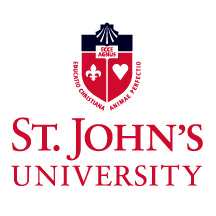 Office of the ProvostGlobal Passport Course ApplicationFall 2018 and Spring 2019 SemestersLogistic Details:What core class would you teach as part of the program? _______________________________________When do you plan to teach the course?  	 	Fall 2018 ____     Spring 2019 ____     Either _____Where will the NYC component be offered? 	Queens ____         Staten Island _____ 	Where will the abroad component be offered? 	Rome  ____ 		Paris _____ Program Details: Please provide a succinct, compelling two-sentence description of your proposed course, to be used in Global Passport marketing materials (if the proposal is accepted). To engage prospective students, be sure to highlight the connection between your course and the city where students will study abroad:Please attach a detailed 1-page course proposal, focusing on the discipline-connected global learning outcomes you will embed throughout the class. We also ask that you submit a proposed “dream” itinerary of 3-4 site visits abroad, so that you can clearly demonstrate to the committee how the course’s full semester academic outcomes and experiential education components will be interrelated, and how study abroad, in your chosen location, will be central to student learning throughout the full semester. Approvals: